Предмет: «Основы социально-правовых знаний» (30 часов).Пятница: 22.11.2021г18-п группа «Пекарь» Уважаемые студенты!!! Мы продолжаем изучать новый предмет.Внимательно изучайте текст и читайте задания!Вам предстоит самостоятельно начать изучать тему: «Права и свободы человека и гражданина РФ».Все задания должны быть в одной тетради!Внимательно читайте текст задания по теме и выполняйте в тетради.Вышлите фото этих записей мне через вацап на телефон: 8-950-632-20-771-2 уроки. Тема: Права и свободы человека и гражданина Российской Федерации». (2 часа).ЗАДАНИЕ.1.Рассмотрите слайд «Права и свободы человека и гражданина РФ». Гражданин Российской Федерации обладает на её территории всеми правами и свободами и несёт равные обязанности, предусмотренные Конституцией РФ.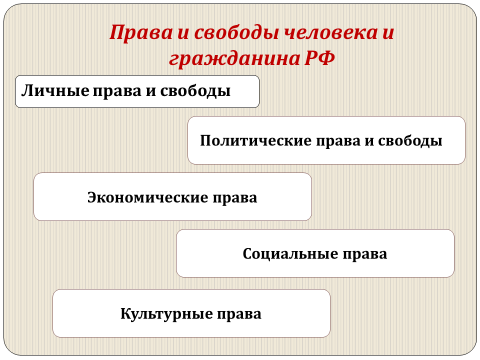 2. Перепиши в тетрадь какие права и свободы человека и гражданина относятся к «гражданским» (личностным), «политическим», «экономическим», «социальным» и «культурным»: Гражданские (личные права и свободы):- право на жизнь- право на защиту чести и достоинства- право на свободу и личную неприкосновенность- на неприкосновенность личной жизни- неприкосновенность жилища- на свободу передвижения и выбор места жительстваПолитические:- на участие в управлении делами государства- на объединение, свобода союзов, партий- на собрания, митинги, демонстрации, шествия, пикетирования- право избирать и быть избранным- равное право доступа к любым должностям- право обращений в государственные органыЭкономические:- право на частную собственность- свобода предпринимательской деятельности- свобода труда, право на труд в нормальных условияхСоциальные:- право на отдых- право на социальное обеспечение- право на жилище- право на охрану здоровья и медицинскую помощь- право на благоприятную окружающую среду.- право на образованиеКультурные:- свобода творчества и преподавания- право на участие в культурной жизни, на пользование культурными учреждениями- доступ к культурным ценностям